OUR WORK JULY – SEPT 2021A total of 5474 patients were seen with face to face appointments 2160 with a GP, NP, PA, 1396 with a Nurse or HCA, 1918 for bloods and NHS health checksA total of 6242 telephone consultations were made5620 with a GP, NP, PA, 117 with a Nurse, 319 with a Pharmacist, 186 with Elderly Care Co-ordinatorA total of 597 home visits were made506 by a GP/NP and 91 by Elderly Care Co-ordinator That’s a grand total of 12313 patient contacts for the period 1 July – 30 SeptemberWe also had 220 patients (of which 96 were for blood tests) who failed to attend or were unavailable for their tel. consultation which amounts to approx. 3 hours per week.  Please remember to cancel your appt if no longer requiredTHANK YOU to our clinical and non-clinical for all their hard work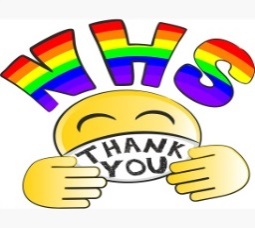 